Projekt współfinansowany przez Unię Europejską w ramach Europejskiego Funduszu Społecznego w ramach Programu Operacyjnego Kapitał Ludzki. Priorytet IX Działanie 9.1 Poddziałanie 9.1.2. Tytuł projektu „Edukacja kluczem do sukcesu”. Numer konkursu 32/POKL/9.1.2/2012.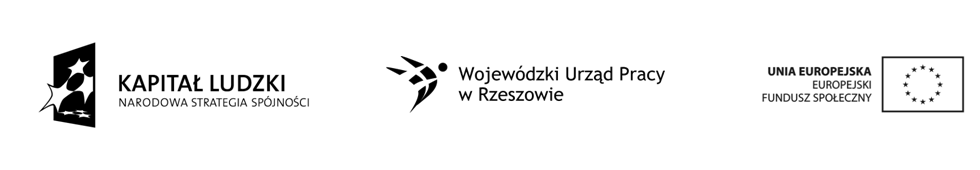 	Gorzyce, 27.11.2012W celu rozeznania rynku i zbadania ofert rynkowych w zakresie dostawy sprzętu niezbędnego do realizacji projektu, zwracamy się z prośbą o przesłanie Państwa propozycji, kosztorysów na niżej wymienione artykuły biurowe i papiernicze. Czekamy na Państwa propozycje w ciągu 10 dni w wersji mailowej na adres : msurdy@interia.pl Jednocześnie uprzejmie informujemy, że przedmiotowe zapytanie jest realizowane w ramach rozeznania rynku i nie stanowi gwarancji zawarcia umowy.	Koordynator Projektu	Małgorzata SurdyFormularz ofertowy na zakup pozycji  w związku z realizacją projektu „Edukacja kluczem do sukcesu”.Realizowany przez Stowarzyszenie Sympatyków Szkoły Podstawowej nr 1 w Gorzycach.Lp.Lp.NazwaJednostkaIlośćCena jednostkowa w zł.Wartość w zł.(IV+V)IIIIIIIIVVVI11Segregatory A4
szerokość grzbietu 
80 mmzestaw
 ( opakowanie zbiorcze)122Koszulki A 4zestaw133Papier ksero A4zestaw(opakowanie zbiorcze)144Zszywacz biurowysztuka155Papier biały samoprzylepnyzestaw 26Zakładki indeksujące do dokumentówZakładki indeksujące do dokumentówsztuka27DługopisyDługopisyzestaw 
( opakowanie zbiorcze)48Teczka kopertowa A4Teczka kopertowa A4zestaw19SkoroszytSkoroszytzestaw (opakowanie zbiorcze)110Teczka skrzydłowaTeczka skrzydłowasztuk211Płyty CDPłyty CDzestaw112Koperty A5,A4,A3Koperty A5,A4,A3zestaw (opakowanie)1